CALENDARIO LITURGICO SETTIMANALEDal 29 ottobre al 5 novembre 2017 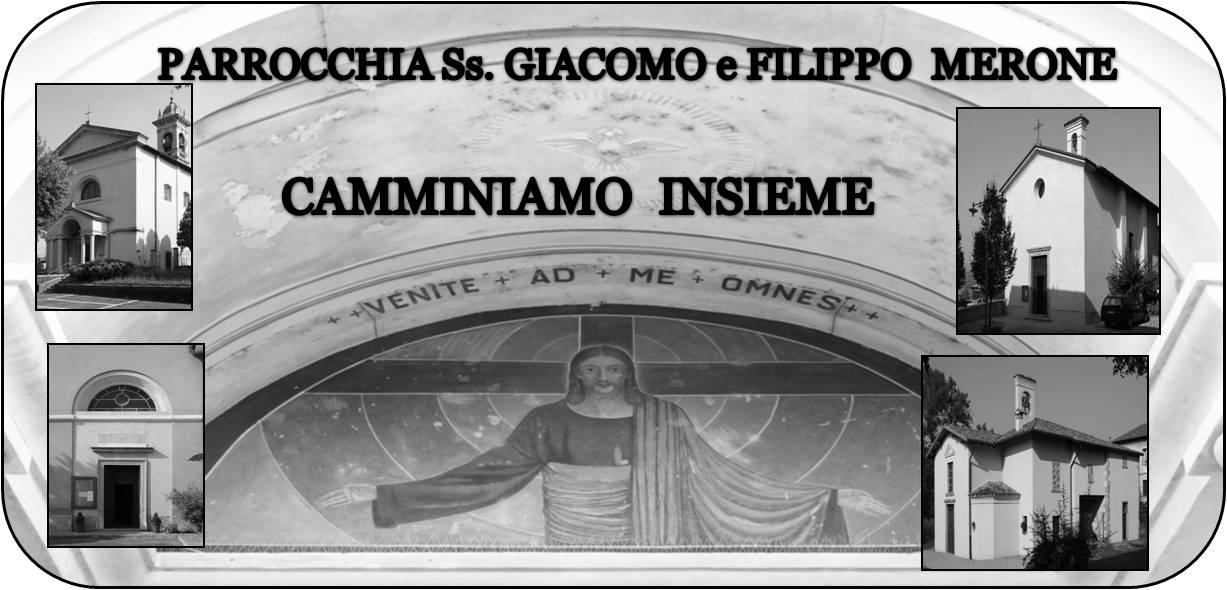 29 ottobre  2017                                                  Anno V, n°237I santi, i morti… e Gesù? Ci prepariamo a vivere questa settimana le grandi ricorrenze dei Santi e dei Defunti, tradizionalmente giorni della gioia e del ricordo. Giorni in cui sembra che la nostra vita nel suo regolare scorrere trovi una ragione ultima: la vita, la morte, la santità.Chissà quanti di noi lodevolmente in questi giorni visiteranno una Chiesa e un Cimitero; chissà quanti troveranno un po’ di tempo per un ricordo di chi non c’è più o per fare un augurio per un onomastico “ collettivo”.Mi sorge però spontanea una domanda: ma Gesù? Stiamo terminando i giorni delle quarant’ore, ma abbiamo trovato un po’ di tempo per Gesù?Purtroppo per tanti forse troppi la risposta è NO.Ma noi festeggiamo i santi e ricordiamo i morti per non dimenticare che la nostra vita è fatta per il paradiso, per risorgere. E la resurrezione è la Pasqua, è la vittoria di Gesù.Forse abbiamo bisogno di fare un po’ di ordine nella nostra fede. Non basta ricordarsi di festività che sono certamente legate alla fede ma di cui noi non condividiamo l’origine vera. Preghiamo per i santi, ricordiamo i defunti ma soprattutto non perdiamo di vista Gesù. Siamo sinceri: avremmo tranquillamente potuto trovare il tempo per il Signore ma…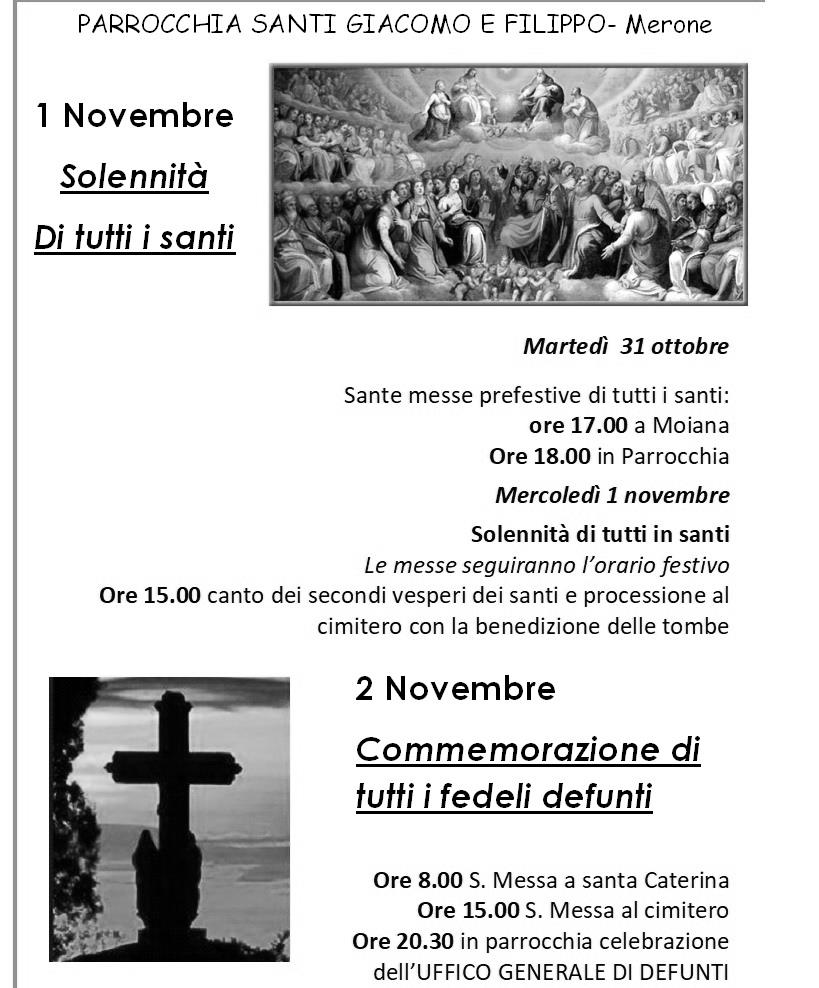 Non diventiamo pigri nei confronti di Dio, non diventiamo indifferenti a ciò che riguarda Dio, non diventiamo superficiali su ciò che riguarda l’eternità. Si gioca la nostra vita su questo. LA NOSRA VITA ETERNA.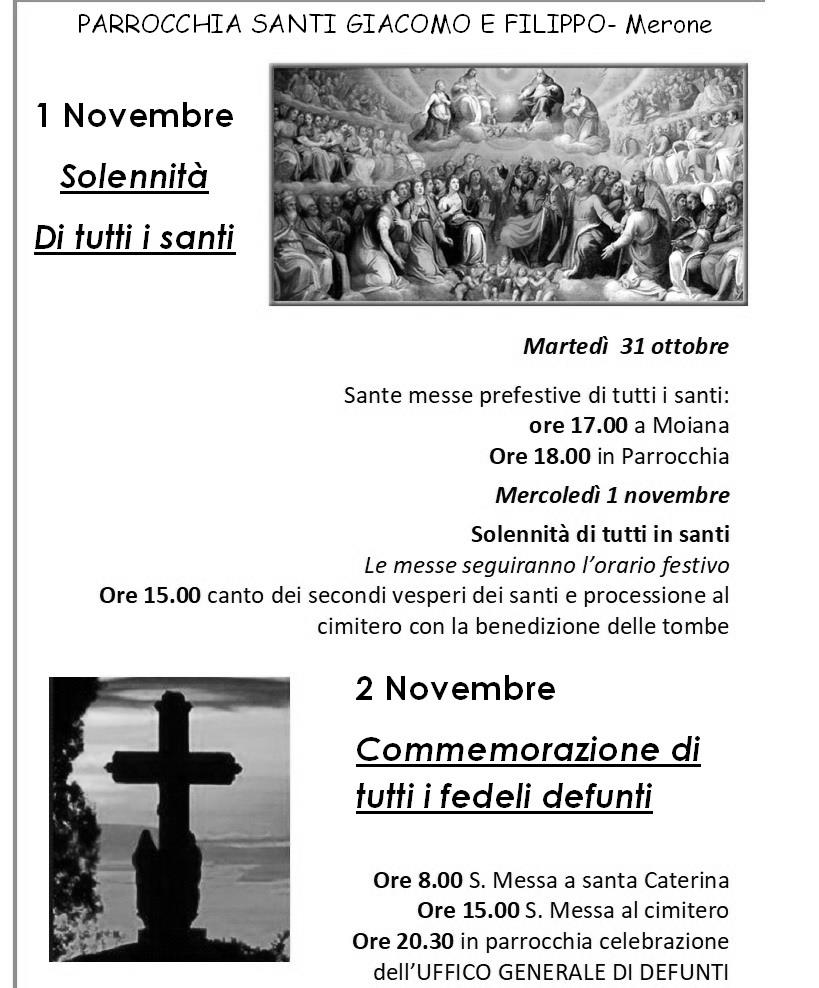 Don Marco          VITA  DI  COMUNITÀVenerdì 3 novembre ore 20.30 presso i padri Passionisti incontro per  le persone separate, divorziate, in nuova unioneSabato 4 novembre solennità di san Carlo Borromeo co-patrono della nostra diocesiSabato 4 novembre è il primo sabato del mese. Alle ore 7.00 nella chiesa di Pompei rosario e santa messa. al termine della messa affideremo ancora la nostra comunità alla protezione materna della beata Vergine.Domenica 5 novembre pranzo di beneficienza per l’acquisto del defibrillatore per il nostro oratorio. Iscrizioni entro il 2 di novembre in oratorioDa lunedì 6 novembre dalle ore 16.30 alle ore 21.00 inizio delle benedizioni delle famiglie per il santo natale. 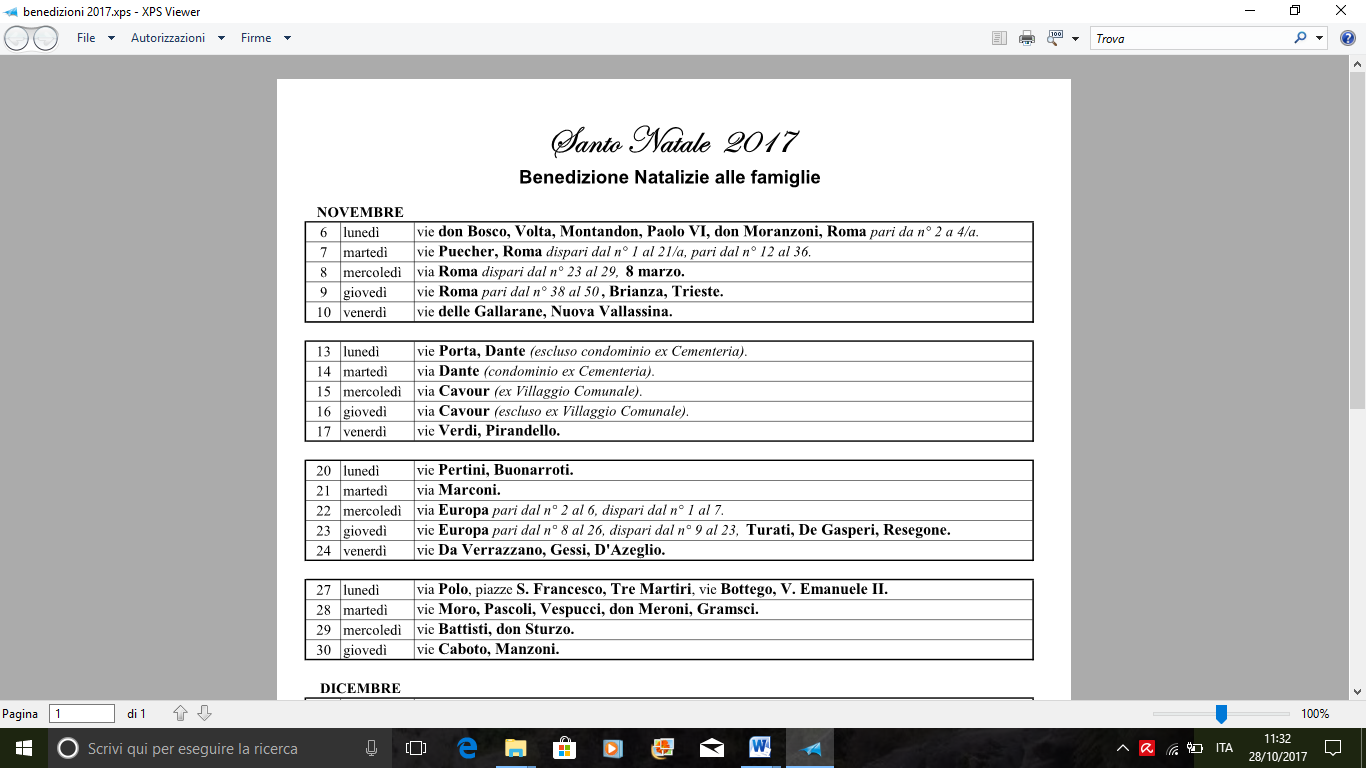 DOM. 29Seconda  domenica dopo la Dedicazione  7.30  8.3010.3018.00Sangiorgio e Molteni, da vivo anniversario di matrimonio Mario Rigamonti e Luigia Rivaa S. Caterina Fam Longoni e Proserpio, Bosisio Mariocoscritti 1947Gatti Mario e Angela, Calderaro Cosimo e EmiliaLUN.30feria  8.0018.00a S. Caterina:  S. Messa Carla, RomanoMAR. 31feria16.0017.0018.00S. Confessionia S. Francesco:Antonio, Ernesta, Suor RacheleMER. 1Tutti i santi7.30  8.3010.3015.0018.00Fam. Meroni e Fasolia s. Caterina:pro populovesperi solenni e processione al cimiteroBesana RaffaeleGIO. 2Commemorazione dei defunti8.0015.0020.30a s. Caterina: Carolina, Angelo, Bice Davide, Bosisio s. Messa al cimiteroUfficio generaleVEN.3San Martino di Porres18.00Carla , Angela, AnnunciataSAB. 4San Carlo Borromeo7.0016.0017.0018.00s. Messa a PompeiS. Confessionia S. Francesco :  Perego MarioRodolfo Nergi, Donato e CarlottaDOM. 5Cristo Re  7.30  8.3010.3017.3018.00Fam. Santia S. Caterina Tina , Piero, LeonardaPro populoVesperi Corti Vittorio